提醒的話：1. 請同學詳細填寫，這樣老師較好做統整，學弟妹也較清楚你提供的意見，謝謝！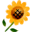 2. 甄選學校、科系請填全名；甄選方式與過程內容書寫不夠請續寫背面。         3. 可直接上輔導處網站https://sites.google.com/a/yphs.tw/yphsc/「甄選入學」區下載本表格，    以電子檔郵寄至yphs316@gmail.com信箱，感謝你！　　　　　              甄選學校甄選學校長庚大學長庚大學長庚大學長庚大學甄選學系甄選學系醫務管理系醫務管理系學生學測分數國英數社自總■大學個人申請□科技校院申請入學□軍事校院■大學個人申請□科技校院申請入學□軍事校院■大學個人申請□科技校院申請入學□軍事校院■正取□備取□未錄取■正取□備取□未錄取學測分數111011121256■大學個人申請□科技校院申請入學□軍事校院■大學個人申請□科技校院申請入學□軍事校院■大學個人申請□科技校院申請入學□軍事校院■正取□備取□未錄取■正取□備取□未錄取甄選方式與過程■學測佔(    50   %)國文*（  1  ），英文*（  1.5  ），數學*（ 1.25   ），社會*（    ），自然*（    ）■面試佔(    30   %)一、形式：（教授：學生）人數=（ 3 ： 1 ），方式： 3位教授輪流問                          二、題目：1.請先利用2-3分鐘自我介紹2.何謂管理?營利醫院好嗎?3.奶奶從事護理方面管理者(自介提及),那為什麼沒選護理系?4.自介中,班聯會帶給你的成長要如何應用在大學?5.對於醫院的感覺 6.上大學之後最想做什麼? 7.還填了其他那些系? 8.如果都上,最想去哪?為什麼? 9.喜歡長庚的什麼? 10.還有什麼想問我們的嗎?■審查資料佔(   20  %)  或  □術科實作佔(     %)  或  □小論文佔(     %)在校成績40%.自傳20%.其他40%□其他佔(     %)，請註明其他方式，如：面談與認識本系■學測佔(    50   %)國文*（  1  ），英文*（  1.5  ），數學*（ 1.25   ），社會*（    ），自然*（    ）■面試佔(    30   %)一、形式：（教授：學生）人數=（ 3 ： 1 ），方式： 3位教授輪流問                          二、題目：1.請先利用2-3分鐘自我介紹2.何謂管理?營利醫院好嗎?3.奶奶從事護理方面管理者(自介提及),那為什麼沒選護理系?4.自介中,班聯會帶給你的成長要如何應用在大學?5.對於醫院的感覺 6.上大學之後最想做什麼? 7.還填了其他那些系? 8.如果都上,最想去哪?為什麼? 9.喜歡長庚的什麼? 10.還有什麼想問我們的嗎?■審查資料佔(   20  %)  或  □術科實作佔(     %)  或  □小論文佔(     %)在校成績40%.自傳20%.其他40%□其他佔(     %)，請註明其他方式，如：面談與認識本系■學測佔(    50   %)國文*（  1  ），英文*（  1.5  ），數學*（ 1.25   ），社會*（    ），自然*（    ）■面試佔(    30   %)一、形式：（教授：學生）人數=（ 3 ： 1 ），方式： 3位教授輪流問                          二、題目：1.請先利用2-3分鐘自我介紹2.何謂管理?營利醫院好嗎?3.奶奶從事護理方面管理者(自介提及),那為什麼沒選護理系?4.自介中,班聯會帶給你的成長要如何應用在大學?5.對於醫院的感覺 6.上大學之後最想做什麼? 7.還填了其他那些系? 8.如果都上,最想去哪?為什麼? 9.喜歡長庚的什麼? 10.還有什麼想問我們的嗎?■審查資料佔(   20  %)  或  □術科實作佔(     %)  或  □小論文佔(     %)在校成績40%.自傳20%.其他40%□其他佔(     %)，請註明其他方式，如：面談與認識本系■學測佔(    50   %)國文*（  1  ），英文*（  1.5  ），數學*（ 1.25   ），社會*（    ），自然*（    ）■面試佔(    30   %)一、形式：（教授：學生）人數=（ 3 ： 1 ），方式： 3位教授輪流問                          二、題目：1.請先利用2-3分鐘自我介紹2.何謂管理?營利醫院好嗎?3.奶奶從事護理方面管理者(自介提及),那為什麼沒選護理系?4.自介中,班聯會帶給你的成長要如何應用在大學?5.對於醫院的感覺 6.上大學之後最想做什麼? 7.還填了其他那些系? 8.如果都上,最想去哪?為什麼? 9.喜歡長庚的什麼? 10.還有什麼想問我們的嗎?■審查資料佔(   20  %)  或  □術科實作佔(     %)  或  □小論文佔(     %)在校成績40%.自傳20%.其他40%□其他佔(     %)，請註明其他方式，如：面談與認識本系■學測佔(    50   %)國文*（  1  ），英文*（  1.5  ），數學*（ 1.25   ），社會*（    ），自然*（    ）■面試佔(    30   %)一、形式：（教授：學生）人數=（ 3 ： 1 ），方式： 3位教授輪流問                          二、題目：1.請先利用2-3分鐘自我介紹2.何謂管理?營利醫院好嗎?3.奶奶從事護理方面管理者(自介提及),那為什麼沒選護理系?4.自介中,班聯會帶給你的成長要如何應用在大學?5.對於醫院的感覺 6.上大學之後最想做什麼? 7.還填了其他那些系? 8.如果都上,最想去哪?為什麼? 9.喜歡長庚的什麼? 10.還有什麼想問我們的嗎?■審查資料佔(   20  %)  或  □術科實作佔(     %)  或  □小論文佔(     %)在校成績40%.自傳20%.其他40%□其他佔(     %)，請註明其他方式，如：面談與認識本系■學測佔(    50   %)國文*（  1  ），英文*（  1.5  ），數學*（ 1.25   ），社會*（    ），自然*（    ）■面試佔(    30   %)一、形式：（教授：學生）人數=（ 3 ： 1 ），方式： 3位教授輪流問                          二、題目：1.請先利用2-3分鐘自我介紹2.何謂管理?營利醫院好嗎?3.奶奶從事護理方面管理者(自介提及),那為什麼沒選護理系?4.自介中,班聯會帶給你的成長要如何應用在大學?5.對於醫院的感覺 6.上大學之後最想做什麼? 7.還填了其他那些系? 8.如果都上,最想去哪?為什麼? 9.喜歡長庚的什麼? 10.還有什麼想問我們的嗎?■審查資料佔(   20  %)  或  □術科實作佔(     %)  或  □小論文佔(     %)在校成績40%.自傳20%.其他40%□其他佔(     %)，請註明其他方式，如：面談與認識本系■學測佔(    50   %)國文*（  1  ），英文*（  1.5  ），數學*（ 1.25   ），社會*（    ），自然*（    ）■面試佔(    30   %)一、形式：（教授：學生）人數=（ 3 ： 1 ），方式： 3位教授輪流問                          二、題目：1.請先利用2-3分鐘自我介紹2.何謂管理?營利醫院好嗎?3.奶奶從事護理方面管理者(自介提及),那為什麼沒選護理系?4.自介中,班聯會帶給你的成長要如何應用在大學?5.對於醫院的感覺 6.上大學之後最想做什麼? 7.還填了其他那些系? 8.如果都上,最想去哪?為什麼? 9.喜歡長庚的什麼? 10.還有什麼想問我們的嗎?■審查資料佔(   20  %)  或  □術科實作佔(     %)  或  □小論文佔(     %)在校成績40%.自傳20%.其他40%□其他佔(     %)，請註明其他方式，如：面談與認識本系■學測佔(    50   %)國文*（  1  ），英文*（  1.5  ），數學*（ 1.25   ），社會*（    ），自然*（    ）■面試佔(    30   %)一、形式：（教授：學生）人數=（ 3 ： 1 ），方式： 3位教授輪流問                          二、題目：1.請先利用2-3分鐘自我介紹2.何謂管理?營利醫院好嗎?3.奶奶從事護理方面管理者(自介提及),那為什麼沒選護理系?4.自介中,班聯會帶給你的成長要如何應用在大學?5.對於醫院的感覺 6.上大學之後最想做什麼? 7.還填了其他那些系? 8.如果都上,最想去哪?為什麼? 9.喜歡長庚的什麼? 10.還有什麼想問我們的嗎?■審查資料佔(   20  %)  或  □術科實作佔(     %)  或  □小論文佔(     %)在校成績40%.自傳20%.其他40%□其他佔(     %)，請註明其他方式，如：面談與認識本系■學測佔(    50   %)國文*（  1  ），英文*（  1.5  ），數學*（ 1.25   ），社會*（    ），自然*（    ）■面試佔(    30   %)一、形式：（教授：學生）人數=（ 3 ： 1 ），方式： 3位教授輪流問                          二、題目：1.請先利用2-3分鐘自我介紹2.何謂管理?營利醫院好嗎?3.奶奶從事護理方面管理者(自介提及),那為什麼沒選護理系?4.自介中,班聯會帶給你的成長要如何應用在大學?5.對於醫院的感覺 6.上大學之後最想做什麼? 7.還填了其他那些系? 8.如果都上,最想去哪?為什麼? 9.喜歡長庚的什麼? 10.還有什麼想問我們的嗎?■審查資料佔(   20  %)  或  □術科實作佔(     %)  或  □小論文佔(     %)在校成績40%.自傳20%.其他40%□其他佔(     %)，請註明其他方式，如：面談與認識本系■學測佔(    50   %)國文*（  1  ），英文*（  1.5  ），數學*（ 1.25   ），社會*（    ），自然*（    ）■面試佔(    30   %)一、形式：（教授：學生）人數=（ 3 ： 1 ），方式： 3位教授輪流問                          二、題目：1.請先利用2-3分鐘自我介紹2.何謂管理?營利醫院好嗎?3.奶奶從事護理方面管理者(自介提及),那為什麼沒選護理系?4.自介中,班聯會帶給你的成長要如何應用在大學?5.對於醫院的感覺 6.上大學之後最想做什麼? 7.還填了其他那些系? 8.如果都上,最想去哪?為什麼? 9.喜歡長庚的什麼? 10.還有什麼想問我們的嗎?■審查資料佔(   20  %)  或  □術科實作佔(     %)  或  □小論文佔(     %)在校成績40%.自傳20%.其他40%□其他佔(     %)，請註明其他方式，如：面談與認識本系■學測佔(    50   %)國文*（  1  ），英文*（  1.5  ），數學*（ 1.25   ），社會*（    ），自然*（    ）■面試佔(    30   %)一、形式：（教授：學生）人數=（ 3 ： 1 ），方式： 3位教授輪流問                          二、題目：1.請先利用2-3分鐘自我介紹2.何謂管理?營利醫院好嗎?3.奶奶從事護理方面管理者(自介提及),那為什麼沒選護理系?4.自介中,班聯會帶給你的成長要如何應用在大學?5.對於醫院的感覺 6.上大學之後最想做什麼? 7.還填了其他那些系? 8.如果都上,最想去哪?為什麼? 9.喜歡長庚的什麼? 10.還有什麼想問我們的嗎?■審查資料佔(   20  %)  或  □術科實作佔(     %)  或  □小論文佔(     %)在校成績40%.自傳20%.其他40%□其他佔(     %)，請註明其他方式，如：面談與認識本系心得與建議◎審查資料製作建議：長庚有要求,自傳1000字的不要超過,也有要求字體.大小.要多注意因為沒要求申請動機和讀書計畫,我把這些放其他內◎整體準備方向與建議：教授還蠻親切的,都笑笑的,也沒有扮黑臉,與其說是面試,我覺得比較像輕鬆的對談,我覺得面試還蠻重要的,我能夠正取,跟面試成績分有很大的關係,最後有成績單能查◎審查資料製作建議：長庚有要求,自傳1000字的不要超過,也有要求字體.大小.要多注意因為沒要求申請動機和讀書計畫,我把這些放其他內◎整體準備方向與建議：教授還蠻親切的,都笑笑的,也沒有扮黑臉,與其說是面試,我覺得比較像輕鬆的對談,我覺得面試還蠻重要的,我能夠正取,跟面試成績分有很大的關係,最後有成績單能查◎審查資料製作建議：長庚有要求,自傳1000字的不要超過,也有要求字體.大小.要多注意因為沒要求申請動機和讀書計畫,我把這些放其他內◎整體準備方向與建議：教授還蠻親切的,都笑笑的,也沒有扮黑臉,與其說是面試,我覺得比較像輕鬆的對談,我覺得面試還蠻重要的,我能夠正取,跟面試成績分有很大的關係,最後有成績單能查◎審查資料製作建議：長庚有要求,自傳1000字的不要超過,也有要求字體.大小.要多注意因為沒要求申請動機和讀書計畫,我把這些放其他內◎整體準備方向與建議：教授還蠻親切的,都笑笑的,也沒有扮黑臉,與其說是面試,我覺得比較像輕鬆的對談,我覺得面試還蠻重要的,我能夠正取,跟面試成績分有很大的關係,最後有成績單能查◎審查資料製作建議：長庚有要求,自傳1000字的不要超過,也有要求字體.大小.要多注意因為沒要求申請動機和讀書計畫,我把這些放其他內◎整體準備方向與建議：教授還蠻親切的,都笑笑的,也沒有扮黑臉,與其說是面試,我覺得比較像輕鬆的對談,我覺得面試還蠻重要的,我能夠正取,跟面試成績分有很大的關係,最後有成績單能查◎審查資料製作建議：長庚有要求,自傳1000字的不要超過,也有要求字體.大小.要多注意因為沒要求申請動機和讀書計畫,我把這些放其他內◎整體準備方向與建議：教授還蠻親切的,都笑笑的,也沒有扮黑臉,與其說是面試,我覺得比較像輕鬆的對談,我覺得面試還蠻重要的,我能夠正取,跟面試成績分有很大的關係,最後有成績單能查◎審查資料製作建議：長庚有要求,自傳1000字的不要超過,也有要求字體.大小.要多注意因為沒要求申請動機和讀書計畫,我把這些放其他內◎整體準備方向與建議：教授還蠻親切的,都笑笑的,也沒有扮黑臉,與其說是面試,我覺得比較像輕鬆的對談,我覺得面試還蠻重要的,我能夠正取,跟面試成績分有很大的關係,最後有成績單能查◎審查資料製作建議：長庚有要求,自傳1000字的不要超過,也有要求字體.大小.要多注意因為沒要求申請動機和讀書計畫,我把這些放其他內◎整體準備方向與建議：教授還蠻親切的,都笑笑的,也沒有扮黑臉,與其說是面試,我覺得比較像輕鬆的對談,我覺得面試還蠻重要的,我能夠正取,跟面試成績分有很大的關係,最後有成績單能查◎審查資料製作建議：長庚有要求,自傳1000字的不要超過,也有要求字體.大小.要多注意因為沒要求申請動機和讀書計畫,我把這些放其他內◎整體準備方向與建議：教授還蠻親切的,都笑笑的,也沒有扮黑臉,與其說是面試,我覺得比較像輕鬆的對談,我覺得面試還蠻重要的,我能夠正取,跟面試成績分有很大的關係,最後有成績單能查◎審查資料製作建議：長庚有要求,自傳1000字的不要超過,也有要求字體.大小.要多注意因為沒要求申請動機和讀書計畫,我把這些放其他內◎整體準備方向與建議：教授還蠻親切的,都笑笑的,也沒有扮黑臉,與其說是面試,我覺得比較像輕鬆的對談,我覺得面試還蠻重要的,我能夠正取,跟面試成績分有很大的關係,最後有成績單能查◎審查資料製作建議：長庚有要求,自傳1000字的不要超過,也有要求字體.大小.要多注意因為沒要求申請動機和讀書計畫,我把這些放其他內◎整體準備方向與建議：教授還蠻親切的,都笑笑的,也沒有扮黑臉,與其說是面試,我覺得比較像輕鬆的對談,我覺得面試還蠻重要的,我能夠正取,跟面試成績分有很大的關係,最後有成績單能查E-mail手機